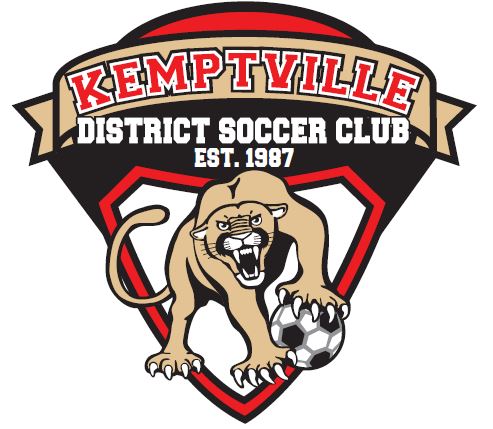 Kemptville District Soccer ClubMeeting Minutes - Board of Directors MeetingMarch 07, 2023; 19:00; Zoom MeetingMembers Present:Members Absent:Call to Order & Welcome:Made by Rob at 19:02Approval of Draft Meeting Minutes February 07, 2023:Draft minutes of 2023-02-07 meeting was circulated with the Board for review/comment.Motion made to approve the meeting minutes by Jeff, seconded by Nicole. All members in favor to approve the draft meeting minutes. Jamie to update, finalize and provide final 2023-02-07 meeting minutes and to be made accessible on the KDSC website prior to the next meeting.House league Program Update:Rance is beginning to monitor the incoming house league registrations/trends.Would like to see Convenors for the age groups to assist.Coaches list started. Jamie has a running list to date of those that have reached out and expressed interest.Has looked at the draft master field scheduled and nice to see most programs planned for the same evening as the 2022 season.Club Financial Report Update:Jeff provided the financial summary report to the board as of 2023-03-07. It was reviewed with specific dollar figures in each account provided to the group. Incoming summer registrations are starting to occur.Meeting with Royal Bank occurred and the KDSC Club account has been set up.Jeff will begin transition of current bank account over to the new Royal Bank account during March and AprilDuring transition, Jeff to keep current account open with the 2023 incoming summer registrations already occurring.2023 KDSC Season Planning:Communications: 2023-02-15 and 2023-03-01 issued out. Plans in place to issue out communications every two weeks leading up to the season.Registration monitoring: Right now, focus on Competitive: 110 registered, and Development: 69 registered.Competitive assessments ongoing. GU17R sessions have been completed.Development Coaching staff: new coaches have come forward, Marcus to proceed to do interviews with the new candidates. Carter for BU12 informed the Club he will not be able to return for 2023 due to post-secondary schooling commitments, he hopes to return for the 2024 season.Development Evaluation Schedule in Place: Posted on the KDSC website and Team Head Coaches have their session data.Adult OCSL Team entries and payment have been submitted to the OCSL.Youth HL Coaches: Some are coming forward directly to the Club, and I have been forwarding the details onto Rance and keeping a list.Township/School Field planning now underway. KDSC Master field scheduled is has been drafted and included as attachment with this board meeting for individuals/portfolios begin to think about/plan.Roundtable:Jeff:Nothing for this month.Rob:Nothing for this month.Jamie:Nothing for this month.Patrick:Nothing for this month. Nicole:Nothing for this month. Shannon:Nothing for this month. Marcus:Indoor Winter program sessions wrapped up. Great attendance for the older age groups.Like to begin to work on Technical Coach roles (male and female) to have in place for the summer Development training sessions.John:Not able to get in the planned winter training sessions.There are however planned EODSA winter sessions planned.Referee registration has opened in February.Need to work on recruitment out to membership (Adult teams, Adult HL Convenors)Worked on payment process messaging to the EODSA.Attended one day of the Ontario Soccer Summit: 3 sessions attended/FIFA referees. Terrific opportunity for networking with local Clubs of comparable size and the same issue of retention issues. Hailee:Nothing for this month. Next meeting:Tuesday April 04th,2023 at 19:00 (Zoom Meeting).Motion made to adjourn the meeting by Nicole, seconded by Shannon. All were in favor to adjourn meeting. Meeting was adjourned at 20:15. Treasurer: Jeff FluitDirector of Registration: Hailee ColemanTreasurer: Jeff FluitDirector of Registration: Hailee ColemanDirector Competitive Operations: Patrick LawomtongDirector of Development Teams: Shannon KenwardDirector of House League: Rance YoungDirector Competitive Operations: Patrick LawomtongDirector of Development Teams: Shannon KenwardDirector of House League: Rance YoungDirector of Equipment-Competitive: Nicole Craig-CampbellDirector of Equipment-Competitive: Nicole Craig-CampbellClub Manager: Jamie BrownClub Head Coach: Marcus DickieClub Manager: Jamie BrownClub Head Coach: Marcus DickieClub Head Referee: John TuckerDiscipline Chair: Rob FnukalDirector of Equipment-House League: Helen GrusPresident: (Currently Vacant)Vice-President: (Currently Vacant)Director at Large (Currently Vacant)Secretary (Currently Vacant)